ITU-T Study Group 11 would like to thank the comments received from SCV contained in SCV-LS31 and SCV-LS32.With regards to SCV-LS31, ITU-T SG11 reiterates that providing terms and definitions before they are approved in a Recommendation can be challenging, as this can slow down the approval process and it may be possible for definitions be changed during the approval process. In any case, we may endeavor efforts, within the possibilities, to provide SCV new terms and definitions before the documents are approved.In response to SCV-LS32, ITU-T SG11 would like to inform SCV that the Rapporteurs of SG11 were reminded of the importance to follow the Annex B to the Author’s guide and encouraged to revisit the definitions when considering future versions of the recommendations.ITU-T SG11 also informs SCV that the set of new terms and definitions were extracted from Recommendations/technical papers, which were agreed/consented/determined during the ITU-T SG11 (virtual, 22-31 July 2020).ITU-T SG11 hopes that the new terms and definitions provided in Appendix I will be useful in your deliberations and looks forward to further collaboration with SCV._______________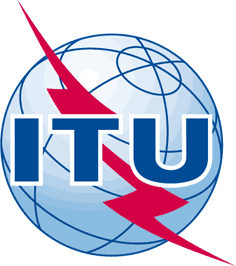 INTERNATIONAL TELECOMMUNICATION UNIONTELECOMMUNICATION
STANDARDIZATION SECTORSTUDY PERIOD 2017-2020INTERNATIONAL TELECOMMUNICATION UNIONTELECOMMUNICATION
STANDARDIZATION SECTORSTUDY PERIOD 2017-2020INTERNATIONAL TELECOMMUNICATION UNIONTELECOMMUNICATION
STANDARDIZATION SECTORSTUDY PERIOD 2017-2020SCV-TD130SCV-TD130INTERNATIONAL TELECOMMUNICATION UNIONTELECOMMUNICATION
STANDARDIZATION SECTORSTUDY PERIOD 2017-2020INTERNATIONAL TELECOMMUNICATION UNIONTELECOMMUNICATION
STANDARDIZATION SECTORSTUDY PERIOD 2017-2020INTERNATIONAL TELECOMMUNICATION UNIONTELECOMMUNICATION
STANDARDIZATION SECTORSTUDY PERIOD 2017-2020SCVSCVINTERNATIONAL TELECOMMUNICATION UNIONTELECOMMUNICATION
STANDARDIZATION SECTORSTUDY PERIOD 2017-2020INTERNATIONAL TELECOMMUNICATION UNIONTELECOMMUNICATION
STANDARDIZATION SECTORSTUDY PERIOD 2017-2020INTERNATIONAL TELECOMMUNICATION UNIONTELECOMMUNICATION
STANDARDIZATION SECTORSTUDY PERIOD 2017-2020Original: EnglishOriginal: EnglishQuestion(s):Question(s):Virtual, 7 December2020Virtual, 7 December2020TD(Ref.: SG11-TD1457/GEN)TD(Ref.: SG11-TD1457/GEN)TD(Ref.: SG11-TD1457/GEN)TD(Ref.: SG11-TD1457/GEN)TD(Ref.: SG11-TD1457/GEN)TD(Ref.: SG11-TD1457/GEN)Source:Source:ITU-T Study Group 11ITU-T Study Group 11ITU-T Study Group 11ITU-T Study Group 11Title:Title:LS/r on new ITU-T SG11 terms and definitions (SCV-LS31, SCV-LS32)LS/r on new ITU-T SG11 terms and definitions (SCV-LS31, SCV-LS32)LS/r on new ITU-T SG11 terms and definitions (SCV-LS31, SCV-LS32)LS/r on new ITU-T SG11 terms and definitions (SCV-LS31, SCV-LS32)Purpose:Purpose:LIAISON STATEMENTLIAISON STATEMENTLIAISON STATEMENTLIAISON STATEMENTLIAISON STATEMENTLIAISON STATEMENTFor action to:For action to:For action to:SCVSCVSCVFor comment to:For comment to:For comment to:---For information to:For information to:For information to:---Approval:Approval:Approval:ITU-T Study Group 11 meeting (virtual, 22-31 July 2020)ITU-T Study Group 11 meeting (virtual, 22-31 July 2020)ITU-T Study Group 11 meeting (virtual, 22-31 July 2020)Deadline:Deadline:Deadline:N/A N/A N/A Contact:Contact:Contact:Contact:João Alexandre ZANON
SG11 Vocabulary RapporteurJoão Alexandre ZANON
SG11 Vocabulary RapporteurJoão Alexandre ZANON
SG11 Vocabulary RapporteurTel:	+55 61 2312-2508
Fax:	+55 61 2312-2793
Email:	zanon@anatel.gov.brKeywords:Abstract:APPENDIX I APPENDIX I APPENDIX I APPENDIX I Doc. NumberApproval processDefinition/TermRef. TDQ.3961 (ex. Q.PWS ) Consent3.2.1 Web-browsing service:  A service that enables a user to display text, images and other information from web servers.TD1431-R1(GEN/11) Q.3961 (ex. Q.PWS ) Consent3.2.2	HTML object: The HTML object tag represents an external resource embedded in the HTML file, which can be an image, a webpage, or a plugin application.TD1431-R1(GEN/11) ITU-T Q.3720
(ex Q.BNG-PAC)Consent3.2.1 	Programmable Acceleration Card (PAC): PAC is a type of Network Interface Card (NIC) with high performance, low power consumption and programmable acceleration capability, such as FPGA based smart NIC. It is used to optimize data packet processing while accelerating compute-intensive traffic shaping and QoSSG11-TD1419/GENITU-T Q.3720
(ex Q.BNG-PAC)Consent3.2.2.	In line mode: For X86 based vBNG acceleration with PAC, under in line mode, all packets have to go through the vBNG functions on both the PAC and the CPU simultaneously processed in a pipeline.SG11-TD1419/GENITU-T Q.3720
(ex Q.BNG-PAC)Consent3.2.3. Fast path mode: For X86 based vBNG acceleration with PAC, under fast pass mode, all signaling packets are processed by software in CPU, while data packets are only processed in the PAC and bypass the CPU.SG11-TD1419/GENITU-T Q.4100
(ex Q.HP2P-Arch)Consent3.2.1	Hybrid overlay network: A peer-to-peer overlay network that participating peers exchange data using pull and push method. The hybrid overlay network also provides a way to organize and maintain a tree-style path for pushing data to all peers without loops, as well as fetching data from other peers simultaneously.SG11-TD1380/GENITU-T Q.4100
(ex Q.HP2P-Arch)Consent3.2.2	Hybrid peer: A peer capable of exchanging data using mesh-based and tree-based methods running over a hybrid overlay networkSG11-TD1380/GENITU-T X.609.9
(ex X.mp2p-ocmp)Consent3.2.1	overlay content: A content to be distributed through an overlay network.SG11-TD1382/GENITU-T X.609.10
(ex X.mp2p-srds)Consent3.2.1	data source: an entity generating data to be streamed. A data source can initiate a data streaming session by interacting with a source peer.SG11-TD1383/GENITU-T X.609.10
(ex X.mp2p-srds)Consent3.2.2	source peer: a peer that is responsible for establishing an overlay network corresponding to the streaming session initiated by a data source. For streaming data, a source peer may conduct fragmentation or merge multiple data into a fragment.SG11-TD1383/GENITU-T Q.5052
(ex Q.DEV_DUI)Consent3.2.1	mobile device identifier database (MDID): A database containing aggregated information about mobile devices unique identifiers.SG11-TD1435-R1/GENITU-T QTR-RLB-IMEI: Reliability of IMEIAgreement3.2.1	blacklist override: is the list of IMSIs to be allowed use blacklisted IMEIs. When any IMEI is blacklisted and the same IMEI is also used by other legitimate subscribers, i.e. with proof that the subscribers have genuinely bought the devices, then the subscribers need to be allowed access network services with that blacklisted IMEI and valid IMSI. SG11-TD1434-R1/GENITU-T QTR-RLB-IMEI: Reliability of IMEIAgreement3.2.2	mobile identity triplet: unique set consists of IMEI, IMSI and MSISDN.SG11-TD1434-R1/GENITU-T Q.BL-AuditConsentmobile device access list audit system: is a system that authorised entities may use to audit, reconcile or verify accuracy of blocked or allowed IMEI lists in individual MNOs EIRs.SG11-TD1333/GEN